KWESTIONARIUSZ OSOBOWY UCZNIA LICEUM IM. KS. STANISŁAWA KONARSKIEGO 
W BOLESŁAWCUWniosek o przyjęcie do klasy pierwszej Liceum w roku szkolnym 20.…../20…....[   ] dotychczasowego trzyletniego liceum (po III klasie gimnazjum)*[   ] czteroletniego liceum (po VIII klasie szkoły podstawowej)*[   ] profil matematyczno-fizyczny z rozszerzonymi przedmiotami: matematyka, fizyka i informatyka*[   ] profil biologiczno-chemiczny z rozszerzonymi przedmiotami: biologia, chemia i język angielski**Proszę zaznaczyć odpowiednie poleNazwisko i imiona: …………………………………………………………………….Data i miejsce urodzenia: ………………………………………………………………PESEL:  Imię ojca: …………………...   imię i nazwisko matki: ………………….……………Dokładny adres zameldowania ucznia: ………………………………….…………….………………………………………………………………… tel. ………………………..Dokładny adres zamieszkania każdego z rodziców/opiekunów:……………………………………………………………………………………………….……………………………………………………………………………………………….Adres poczty elektronicznej rodziców/opiekunów:……………………………………………………………………………………………….Liczba dzieci w rodzinie:……………………………………………………………………………………………….Telefon kontaktowy ojca: ……………………………………………………………….Telefon kontaktowy matki: ……………………………………………………………..Dotychczasowe zaangażowanie w życie religijne Kościoła (ruchy religijne, grupy modlitewne, służba liturgiczna) oraz działalność w zajęciach pozaszkolnych: …………………………......……………………………………………………………...………..………..………..……  ………………………………………………………………………………………………11. Szczególne osiągnięcia (olimpiady, konkursy, zawody sportowe, działalność artystyczna):………………………………………………………………………………………………………………………………………………………………………………………………12. Motywy wyboru Liceum Pijarskiego:  ………….……………………………………....…………………………………………………………………………………………….....…………………………………………………………………………………………….....………………………………………………………………………………………………………………………………………………………………………………………………13. Kolejność wyboru szkół (od najbardziej do najmniej preferowanych):1..................................................................................................................................................2..................................................................................................................................................3..................................................................................................................................................KLAUZULA INFORMACYJNAZgodnie z art. 13 ogólnego rozporządzenia o ochronie danych osobowych z dnia 27 kwietnia 2016 r. informuję, iż: 1) administratorem danych osobowych Państwa oraz Państwa dziecka jest Dyrektor Szkół Zakonu Pijarów im. ks. S. Konarskiego z siedzibą w Bolesławcu, ul. Bankowa 10; 2) Szkoła prowadzi operację przetwarzania danych osobowych Państwa i dziecka; 3) dane osobowe przetwarzane będą w celu realizacji procesu dydaktyczno-wychowawczego oraz opiekuńczego Szkoły; 4) Szkoła powierza przetwarzanie danych osobowych następującym podmiotom zewnętrznym: a) Librus Synergia Sp. z o.o. sp. k. z siedzibą Katowicach, al. Korfantego 193 w zakresie prowadzenia dokumentacji przebiegu wychowania i nauczania (dziennik elektroniczny, e-sekretariat), b) Caritas Diecezji Legnickiej z siedzibą w Legnicy, ul. Stefana Okrzei 22 w zakresie świadczenia opieki profilaktyczno-pielęgniarskiej, d) Wydziałowi Edukacyjnemu Urzędu Powiatu Bolesławieckiego z siedzibą w Bolesławcu, ul. Armii Krajowej 12 w związku z prowadzoną sprawozdawczością (rozliczanie dotacji oraz SIO), e) Okręgowej Komisji Egzaminacyjnej z siedzibą we Wrocławiu, ul. Zielińskiego 57 w zakresie egzaminów zewnętrznych, f) podmiotom upoważnionym na podstawie przepisów prawa (Ośrodki Pomocy Społecznej, Poradnie Psychologiczno-Pedagogiczne, Kuratorium Oświaty we Wrocławiu i innym), g) podmiotom organizującym wycieczki szkolne, zajęcia dodatkowe na terenie i poza szkołą, a wynikające z prawidłowego funkcjonowania placówki oświatowej, h) BGŻ BNP Paribas S.A z siedzibą w Warszawie, ul. Kasprzaka 10/16 w związku z obsługą finansową szkoły, i) firmie ubezpieczeniowej, której dane będą przekazywane na bieżąco; 5) Szkoła prowadzi monitoring wizyjny w celu zapewnienia bezpieczeństwa osób i mienia w obszarze objętym monitoringiem (wejście do szkoły, szatnie, teren wokół szkoły);6) posiadają Państwo prawo dostępu do treści danych oraz prawo ich sprostowania, usunięcia, ograniczenia przetwarzania, prawo do przenoszenia danych, prawo wniesienia sprzeciwu, prawo do cofnięcia zgody na ich przetwarzanie w dowolnym momencie bez wpływu na zgodność z prawem przetwarzania, którego dokonano na podstawie zgody wyrażonej przed jej cofnięciem; 7) macie Państwo prawo wniesienia skargi do organu nadzorczego; 8) dane osobowe będą przechowywane przez cały czas realizacji obowiązku nauki, a także później w związku z realizacją obowiązku archiwizacyjnego; 9) dane osobowe nie podlegają zautomatyzowanemu podejmowaniu decyzji, w tym profilowaniu. Oświadczenie Rodziców:Oświadczam, że zapoznałem się z klauzulą informacyjną dotyczącą przetwarzania danych osobowych moich i mojego dziecka. Wyrażam zgodę na przetwarzanie danych osobowych moich i mojego dziecka oraz publikowanie wizerunku dziecka (na stronie internetowej szkoły) przez administratora danych tj. Dyrektora Szkoły Podstawowej Zakonu Pijarów w Krakowie, ul. Dzielskiego 1, 31-465 Kraków, w celach niezbędnych do organizacji pracy i funkcjonowania placówki. Oświadczam, że mam świadomość, iż podanie danych jest dobrowolne oraz, że zgoda może być cofnięta w każdym czasie. Podpisy rodziców/prawnych opiekunów ……………………………………………………OŚWIADCZENIE UCZNIA1. Ja,.................................................................................................. oświadczam, że jestem świadomy, że szkoła, którą wybrałem/am ma charakter katolicki. Akceptuję taki charakter szkoły.2. Oświadczam, że znane mi są zasady zawarte w wewnątrzszkolnych przepisach (statut szkoły) i zobowiązuję się do ich przestrzegania.3. Zobowiązuję się do uczestnictwa w przeżywaniu roku liturgicznego w społeczności szkolnej, uroczystościach szkolnych, nauce religii oraz rekolekcjach i innych spotkaniach  o charakterze formacyjnym przygotowanych w czasie roku szkolnego.Bolesławiec, dnia............................     		.............................................................								(czytelny podpis ucznia)DEKLARACJA RODZICÓWCharakter naszej szkoły opiera się na chrześcijańskiej koncepcji człowieka i świata, integralnej formacji osoby w trzech wymiarach: duchowym, intelektualnym i fizycznym, współpracy rodziców, nauczycieli i uczniów, zaangażowaniu w ciągłą formację i chrześcijański styl życia. Dlatego:Czy akceptują Państwo wychowanie opierające się na etyce chrześcijańskiej proponowane przez naszą szkołę? (Proszę zakreślić wybraną odpowiedź.)TAK					NIECzy zobowiązują się Państwo do współpracy w dziele wychowania religijnego, jakie proponuje nasza Szkoła, a w szczególności: do udziału we mszach świętych wspólnoty szkolnej (rodzice, uczniowie, nauczyciele) raz w miesiącu oraz do umożliwienia dziecku uczestniczenia w nabożeństwach wspólnoty szkolnej w czasie świąt liturgicznych i uroczystości szkolnych?			TAK					NIESzkoła zapewnia wysoki poziom nauki oraz siatkę godzin, która wykracza poza program ministerialny oraz proponuje swoim uczniom zajęcia pozalekcyjne. Czy zgadzają się Państwo na dobrowolne ofiary przeznaczone na zwiększoną liczbę godzin przedmiotowych?		TAK 					NIECzy zobowiązują się Państwo do pokrycia szkód materialnych wyrządzonych przez dziecko, jednocześnie przyjmując do wiadomości, że nie wolno dziecku przynosić do szkoły przedmiotów niebezpiecznych?TAK					NIECzy przyjmują Państwo do wiadomości, iż uczniowie przychodzą do szkoły w stroju szkolnym  i uczesaniu skromnym, schludnym, bez oznak przynależności do subkultur?TAK					NIE………………….………………..                       …………………………….…………………       Miejscowość, data		  	     	       (podpis rodziców/prawnych opiekunów)Potwierdzenie przyjęcia dokumentów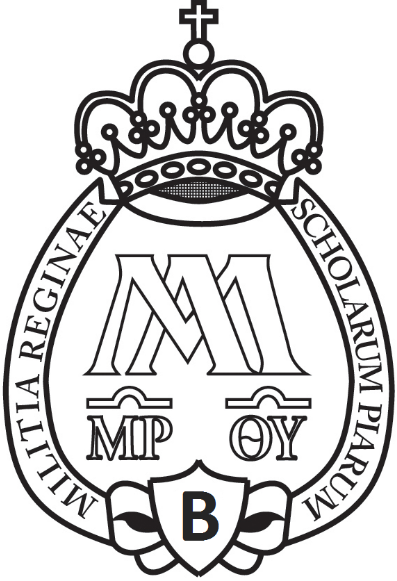 IV Publiczne Liceum Ogólnokształcące Zakonu Pijarówim. ks. Stanisława Konarskiego59-700 Bolesławiec, ul. Bankowa 10,  tel. +48 668 864 725e-mail: boleslawiec@pijarzy.pl 	   www.pijarzy.boleslawiec,pl